Огнеборцы Центрального района отметили свой профессиональный праздник на Манежной площадиВ пятницу, 29 апреля, на Манежной площади состоялся праздник, посвященный Дню пожарной охраны России. Мероприятие стало увлекательным для жителей и гостей Северной столицы любого возраста. Для них была подготовлена насыщенная развлекательная программа. Посетители смогли примерить боевую одежду пожарного, познакомиться с пожарно-технических оборудованием, а также сыграть в пожарный тир, принять участие в развивающих стартах и оказаться в импровизированной дымовой комнате. На мероприятии была организована демонстрация пожарной техники, где были представлены как ретро-автомобили, так и современная техника. Гостей ждали и зрелищные показательные выступления спасателей. И конечно же, пожарные, как гостеприимные хозяева праздника, приготовили для своих гостей вкусное угощение из полевой кухни.На мероприятии также состоялось награждение особо отличившихся сотрудников МЧС Центрального района. Им вручили ведомственные медали, грамоты и благодарственные письма. Самым, пожалуй, трогательным моментом мероприятия стала торжественная клятва юных кадетов – учеников школы № 167 Центрального района.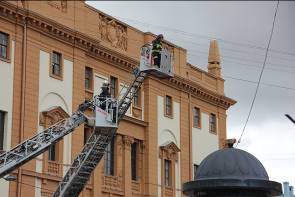 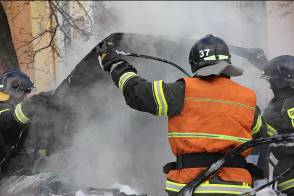 